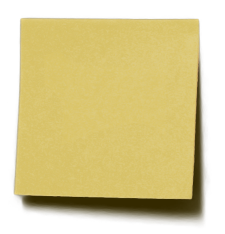 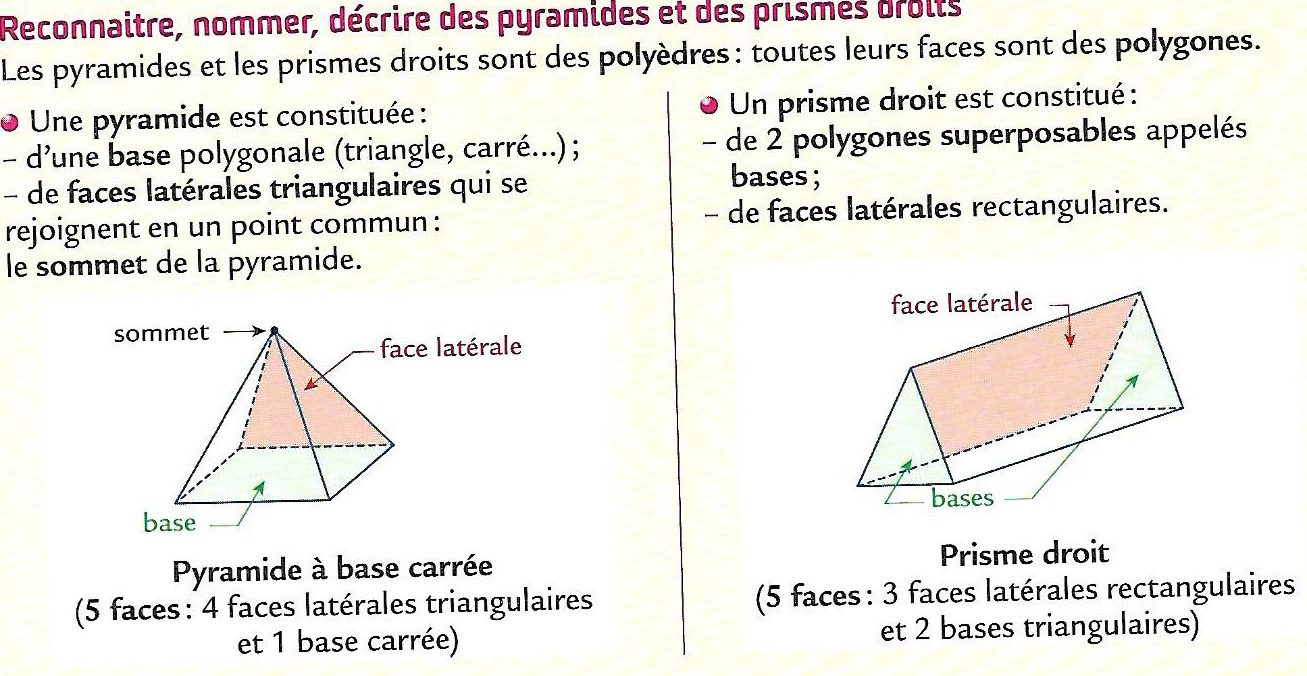 	Complète le tableau : 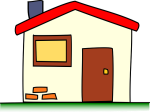 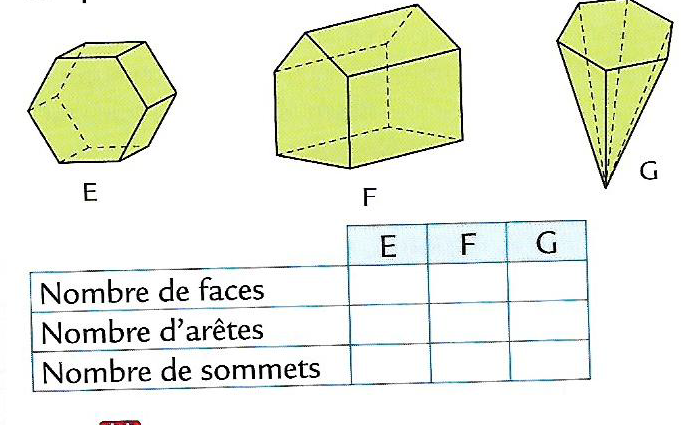 